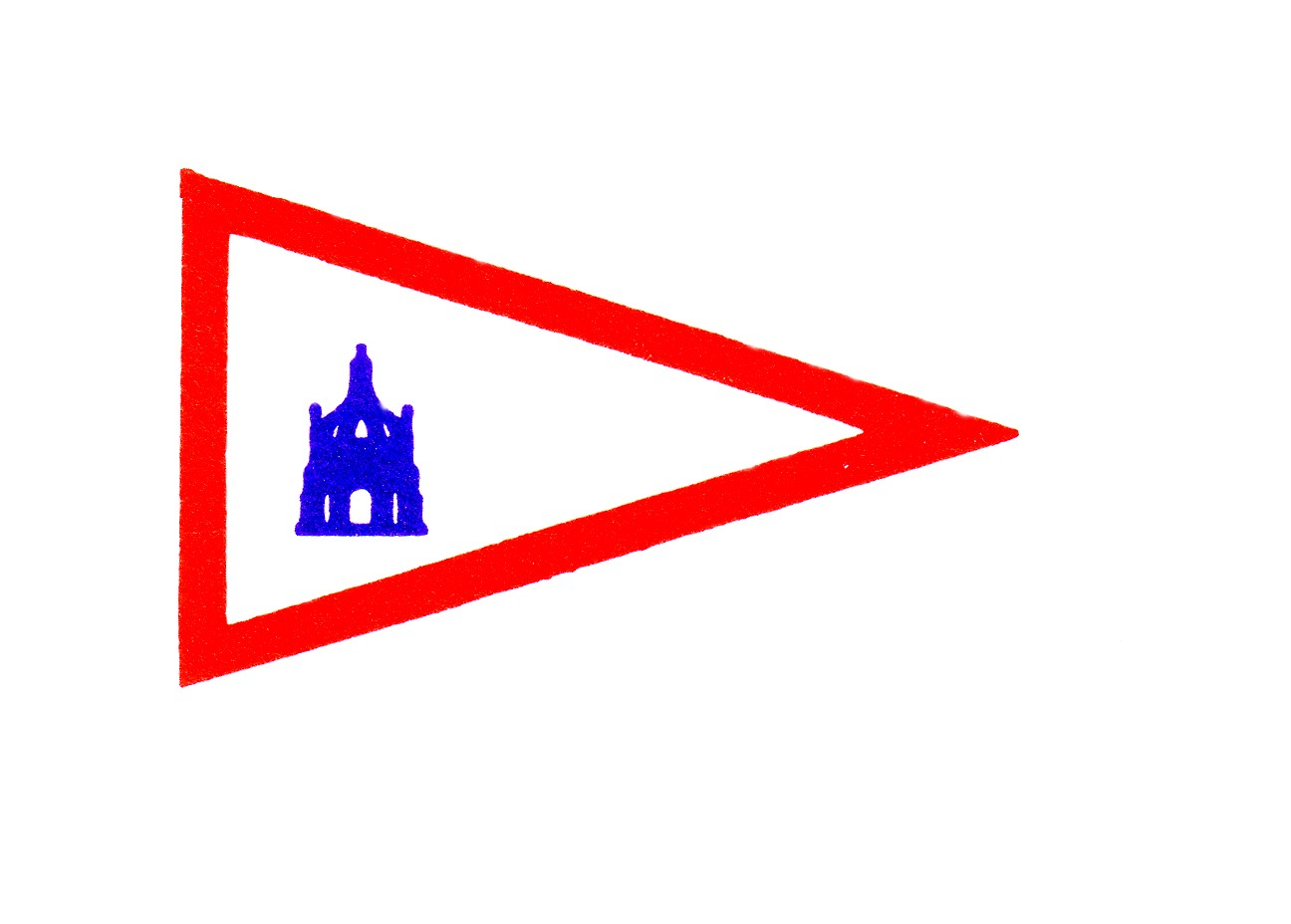 Name of Boat  	Sail Number Make & model of boat VPRS Rating   valid for 2019Owner’s surname 	First name Address 	Post code Phone home 	Mobile Email   Club Entry fee: £25 per boat to be received by 12th May 2019. (Note this fee does not include berthing or dinner.)  I have made a direct payment of £25 to Chichester Cruiser Racing Club Account:  82115980    Sort code:  40-47-08    Reference: your sail no.orI enclose a cheque for £25 payable to Chichester Cruiser Racing Club.The details given on this form are correct. I agree to be bound by the Racing Rules of Sailing and all other rules that govern this event. I have read the Notice of Race including the Risk Statement and on behalf of myself and my crew I accept its provisions and agree that my boat will conform to its requirements throughout the event.My contact details may be given to other competitors with a valid need (eg parties to a protest).Text, email or other means may be used to contact me with information about the racing.Agreed 	Date Please indicateI require a reserved berth at Cowes Yacht Haven (to be paid direct by boat on arrival) If Yes: Length overall  	Maximum draft  	Number for dinner on Saturday 26th May at the Island Sailing Club (£25 per head to be paid to the Island Sailing Club on Saturday 26th May.)Any special dietary requirements? Fill in then email to vprsnats@ccrc.co.uk